Имеют ли право работники с тремя и более детьми до 18 лет на ежегодный отпуск в любое удобное для них время?На вопрос отвечает прокурор Исаклинского района Самарской области  Павел Грибов.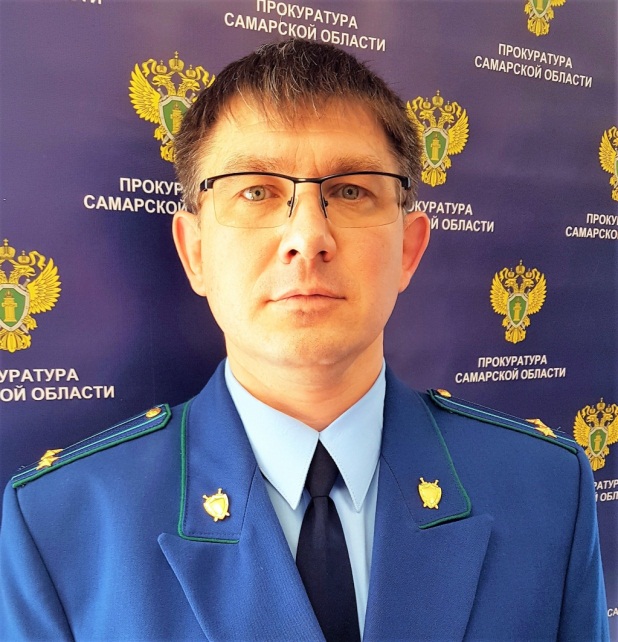 9 марта 2021 года президент Владимир Путин подписал «Федеральный закон от 09.03.2021 № 34-ФЗ «О внесении изменений в статью 262.2 Трудового кодекса Российской Федерации», которым внесены изменения в статью 262.2 Трудового кодекса Российской Федерации.Закон определил, что работникам с тремя и более детьми до 18 лет до достижения младшим из детей возраста четырнадцати лет разрешено брать ежегодный отпуск в любое удобное для них время.Ранее, таким правом могли воспользоваться многодетные родители детей в возрасте до двенадцати лет.Закон вступил в законную силу с 20 марта 2021.Если работодатель не захочет отпускать многодетного родителя в отпуск в тот период, который ему подходит, то за защитой своих прав он может обратиться в государственную инспекцию труда Самарской области, суд, а также в прокуратуру.21.05.2021